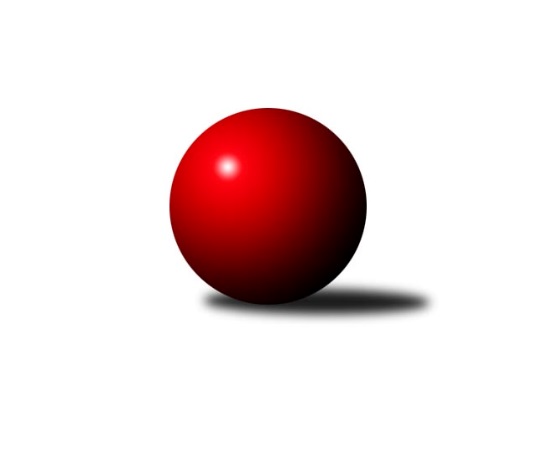 Č.4Ročník 2019/2020	7.12.2019Nejlepšího výkonu v tomto kole: 998 dosáhlo družstvo: PacošiPodnikovka Slavonice 1.liga 2019/2020Výsledky 4. kolaPřehled výsledků:Pacoši	- SuperMix	8:2	998:914		7.12.Klub u Kořena	- Rallycross	6:4	977:944		7.12.STS Chvojkovice	- Motorpal	2:8	862:961		7.12.Tabulka:	1.	KC Lentra Darda	3	3	0	0	22 : 8 	 	 1003	6	2.	Pacoši	4	3	0	1	26 : 14 	 	 1010	6	3.	Klub u Kořena	4	2	0	2	22 : 18 	 	 976	4	4.	Motorpal	3	1	0	2	14 : 16 	 	 959	2	5.	Rallycross	4	1	0	3	16 : 24 	 	 952	2	6.	SuperMix	3	1	0	2	10 : 20 	 	 955	2	7.	STS Chvojkovice	3	1	0	2	10 : 20 	 	 903	2Podrobné výsledky kola:	 Pacoši	998	8:2	914	SuperMix	Karel Fabeš	 	 112 	 119 		231 	 2:0 	 214 	 	102 	 112		František Běhůnek	Antonín Ferdan	 	 134 	 107 		241 	 2:0 	 203 	 	118 	 85		Stanislav Tichý	Dušan Šívr	 	 138 	 137 		275 	 2:0 	 224 	 	97 	 127		Karel Kunc	David Pešák	 	 122 	 129 		251 	 0:2 	 273 	 	125 	 148		Jiří Ondrák ml.Nejlepší výkon utkání: 275 - Dušan Šívr	 Klub u Kořena	977	6:4	944	Rallycross	Roman Sedlák	 	 127 	 118 		245 	 2:0 	 209 	 	106 	 103		Ladislav Dofek	Petr Janák	 	 122 	 137 		259 	 0:2 	 276 	 	122 	 154		Michal Dostál	Vladimír Pazderka	 	 111 	 118 		229 	 0:2 	 240 	 	122 	 118		Pavel Kučera	Tomáš Neužil	 	 134 	 110 		244 	 2:0 	 219 	 	91 	 128		Veronika NoskováNejlepší výkon utkání: 276 - Michal Dostál	 STS Chvojkovice	862	2:8	961	Motorpal	Hana Drobiličová	 	 90 	 101 		191 	 0:2 	 235 	 	120 	 115		Bohumil Endl	Radka Karpíšková	 	 98 	 97 		195 	 0:2 	 238 	 	113 	 125		Martin Lukš	Kateřina Matoušková	 	 134 	 114 		248 	 2:0 	 221 	 	117 	 104		Martin Kovář	Jiří Matoušek	 	 120 	 108 		228 	 0:2 	 267 	 	129 	 138		Josef SvobodaNejlepší výkon utkání: 267 - Josef SvobodaPořadí jednotlivců:	jméno hráče	družstvo	celkem	plné	dorážka	chyby	poměr kuž.	Maximum	1.	David Pešák 	Pacoši	275.33	180.0	95.3	2.3	2/2	(286)	2.	Michal Dostál 	Rallycross	270.67	176.2	94.5	2.2	2/2	(284)	3.	Pavel Blažek 	STS Chvojkovice	269.00	165.0	104.0	1.0	1/1	(269)	4.	Josef Svoboda 	Motorpal	261.75	175.8	86.0	3.5	2/2	(267)	5.	Miroslav Kadrnoška 	KC Lentra Darda	255.25	175.5	79.8	1.5	2/2	(262)	6.	Milan Trávníček 	KC Lentra Darda	254.50	180.5	74.0	3.0	2/2	(263)	7.	David Drobilič 	STS Chvojkovice	254.00	172.0	82.0	3.0	1/1	(254)	8.	Antonín Ferdan 	Pacoši	252.50	179.5	73.0	7.0	2/2	(264)	9.	Tomáš Neužil 	Klub u Kořena	251.50	164.0	87.5	3.0	2/2	(259)	10.	Dušan Šívr 	Pacoši	251.50	171.5	80.0	4.5	2/2	(275)	11.	Jiří Ondrák st. 	KC Lentra Darda	251.00	176.5	74.5	3.5	2/2	(269)	12.	Stanislav Tichý 	SuperMix	248.00	170.5	77.5	5.5	2/2	(265)	13.	Ludvík Kadlec 	Klub u Kořena	245.00	167.8	77.3	2.8	2/2	(249)	14.	Libor Svoboda 	KC Lentra Darda	244.75	176.5	68.3	5.0	2/2	(261)	15.	Pavel Kučera 	Rallycross	242.83	161.5	81.3	3.3	2/2	(264)	16.	Kateřina Matoušková 	STS Chvojkovice	238.50	168.5	70.0	4.5	1/1	(248)	17.	Bohumil Endl 	Motorpal	237.75	163.8	74.0	4.5	2/2	(261)	18.	Martin Lukš 	Motorpal	233.00	163.0	70.0	3.5	2/2	(238)	19.	Martin Kovář 	Motorpal	231.50	169.8	61.8	7.3	2/2	(248)	20.	Vladimír Pazderka 	Klub u Kořena	230.50	160.0	70.5	6.0	2/2	(232)	21.	Jiří Ležák 	SuperMix	230.00	159.0	71.0	3.5	2/2	(236)	22.	František Severa 	SuperMix	229.50	165.0	64.5	9.5	2/2	(232)	23.	Jiří Matoušek 	STS Chvojkovice	228.00	167.0	61.0	3.0	1/1	(228)	24.	Šarlota Holzäpflová 	STS Chvojkovice	227.50	167.5	60.0	10.5	1/1	(245)	25.	Ladislav Dofek 	Rallycross	225.67	159.3	66.3	5.5	2/2	(251)	26.	Petra Böhmová 	STS Chvojkovice	218.00	145.0	73.0	4.5	1/1	(219)	27.	Josef Petrik 	Rallycross	210.00	148.5	61.5	6.5	2/2	(218)	28.	Hana Drobiličová 	STS Chvojkovice	197.50	151.0	46.5	13.5	1/1	(204)	29.	Radka Karpíšková 	STS Chvojkovice	195.00	143.0	52.0	14.0	1/1	(195)		Jiří Ondrák ml. 	SuperMix	273.00	188.0	85.0	4.0	1/2	(273)		Petr Janák 	Klub u Kořena	271.50	183.5	88.0	2.5	1/2	(284)		Milena Žampachová 	SuperMix	263.00	166.0	97.0	3.0	1/2	(263)		Jiří Svoboda 	KC Lentra Darda	261.00	170.5	90.5	2.0	1/2	(267)		Petr Musil 	Pacoši	250.00	162.0	88.0	4.0	1/2	(250)		Jindra Kovářová 	Pacoši	245.00	169.0	76.0	2.0	1/2	(245)		Miroslav Bartoška 	Klub u Kořena	243.00	173.5	69.5	7.5	1/2	(250)		Roman Sedlák 	Klub u Kořena	241.50	179.5	62.0	3.0	1/2	(245)		Aleš Macků 	Klub u Kořena	240.00	160.0	80.0	2.0	1/2	(240)		Iveta Kabelková 	Klub u Kořena	238.00	175.0	63.0	5.0	1/2	(238)		Jakub Kadrnoška 	Rallycross	234.00	155.0	79.0	4.0	1/2	(234)		Eva Fabešová 	Pacoši	234.00	172.0	62.0	10.0	1/2	(234)		Jan Šuhaj 	Pacoši	233.50	159.0	74.5	2.0	1/2	(241)		Karel Fabeš 	Pacoši	231.00	169.0	62.0	7.0	1/2	(231)		Karel Kunc 	SuperMix	224.00	156.0	68.0	5.0	1/2	(224)		Veronika Nosková 	Rallycross	219.00	151.0	68.0	10.0	1/2	(219)		Jiří Vojtíšek 	Klub u Kořena	217.00	155.0	62.0	8.0	1/2	(217)		František Běhůnek 	SuperMix	214.00	159.0	55.0	5.0	1/2	(214)		Vít Beranovský 	Motorpal	207.00	156.0	51.0	13.0	1/2	(207)Program dalšího kola:5. kolo			Rallycross - -- volný los -- 	14.12.2019	so	17:00	KC Lentra Darda - Pacoši	14.12.2019	so	17:00	Motorpal - Klub u Kořena	14.12.2019	so	19:30	SuperMix - STS Chvojkovice	